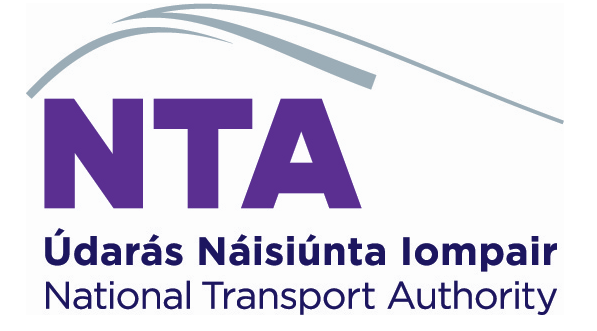 CANDIDATE INFORMATION BOOKLETPLEASE READ CAREFULLYGDPR Privacy Statement is appended at the back of the bookletThe National Transport Authority is committed to a policy of equal opportunity.Contact: ntacareers@rsmireland.ieNational Transport Authority, Dun Scéine, Iveagh Court,Harcourt Lane, Dublin 2www.nationaltransport.ie TITLE OF POSITION:		Senior Procurement Officer (Panel)REPORTING TO:		Senior Procurement Manager	OFFICE:	National Transport AuthorityThe National Transport Authority (NTA) is a statutory body established by the Minister for Transport on 1 December 2009. The relevant legislative provisions underpinning the Authority are the Dublin Transport Authority Act 2008, the Public Transport Regulation Act 2009 and the Taxi Regulation Act 2013. At national level, the Authority has responsibility for securing the provision of public passenger land transport services, including subsidised bus and rail services.  The Authority also licenses public bus passenger services delivered by private operators and has responsibility for the regulation of the small public service vehicle industry (taxis, hackneys and limousines).  Other areas of responsibility include the State’s rural transport programme, integrated information systems for public transport customers, management of the Integrated Ticketing Scheme for Ireland (the Leap Card system), and regulation of vehicle clamping.Within the Greater Dublin Area (GDA) the Authority carries additional responsibilities including:Strategic planning of transport;Development of an integrated, accessible public transport network;Promoting cycling and walking;Provision of public transport infrastructure generally including light rail, metro and heavy rail; andEffective management of traffic and transport demand. The GDA includes the local authority areas of Dublin City, Fingal, Dún Laoghaire-Rathdown, South Dublin, Kildare, Meath and Wicklow.Currently the Authority is involved in the implementation of a number of major projects and programmes, including the BusConnects programme, Metrolink, the DART+ Programme as well as a cycling infrastructure programme and various other projects and programmes in the sustainable transport area.  In addition, the Authority is currently planning networks of public transport services in several towns throughout the State, and regularly reviews the effectiveness of urban networks in cities outside of the GDA at achieving transport and climate related objectives. Further information on the Authority is available on its website www.nationaltransport.ie.The National Transport Authority wishes to establish a panel of suitable qualified professionals from which candidates can be drawn upon, as relevant vacancies arise for a Senior Procurement Officer at the grade of Professional Accountant Grade II. The panel will be live for 1 year with an option to extend for a further year.  There is one immediate position available.DUTIES AND RESPONSIBILITIES:Procurement activity in the Authority has significantly increased in terms of the value of contracts awarded from 2015 (€5.3M) to date (2021 estimated to be in excess of €500M). The increased value of such contracts in addition to the increased complexity given the value of contracts, requires both an increased level of procurement personnel, along with a greater depth of procurement expertise in the delivery of contracts to conclusion. Upcoming and on-going Authority procurement projects over the next three years include BusConnects, Next Generation Ticketing, Next Generation AVL, Consolidated Centre for Public Transport, BusConnects Cork and DART Underground, which will significantly increase activity within the Procurement Department and the Authority has a requirement for Senior Procurement Officer who shall complete their tasks, including those listed below, to the highest standards. Duties and Responsibilities include:Reporting directly to the Senior Procurement Manager and managing and assisting in procurement processes of tender competitions including receipt and response of tender clarifications and ensuring clarifications and amendments are relayed to suppliers in a timely manner to ensure transparency in the tender process;Assisting in the management of a team of procurement personnel;Management of the NTA Contract Database System and providing updated information in relation to contract expiry and extension dates in addition to other relevant contract and procurement information;Negotiation of contracts and providing complex sourcing strategies;Proactively apply best supply chain practice, consistent with the needs of the NTA; Ensure that appropriate and adequate internal controls are in place, and regularly reviewed with a view to introducing improvements;Liaising with staff in relation to requirement for goods and services and drafting of applicable procurement documents for complex procurement processes;Act as a specialist on all procurement and supply chain matters and assisting staff as to appropriate method of procurement with reference to procurement thresholds, appropriate legislation, applicable timelines and NTA policy and procedures in place;Review existing work practices, policies and procedures to identify opportunities for improvement and introduce any required change initiatives;Publishing tender advertisements on both eTenders website and European Journal;Organisation and participation in tender evaluation panels including selection of appropriate personnel, ensuring the evaluation panel is briefed on the relevant selection and award criteria, minute taking of tender feedback and assisting in drafting selection board report for appointment recommendation;Production of Regulation 84 reports for tender competitions for Procurement Manager approval;Issue of Letters of Intent and Standstill letters to tenderers including liaising with unsuccessful tenderers to ensure appropriate feedback is provided;Ensuring transitional processes are in place in relation to services being transferred from an incumbent supplier to a new supplier and in particular consideration and application of TUPE provisions;Agreeing contract changes with relevant suppliers and managing the execution of contracts;Publishing contract award notices on both eTenders website and European Journal;Maintaining a register of all NTA contracts and being a point of contact for all contract queries;Facilitation of contract audits including internal review to ensure contract compliance;Acting as a point of contact to procurement legal advisors and managing a central repository of legal advice received;Preparation of procurement updates for inclusion in monthly board pack;Preparation of board presentations for contract awards requiring board approval;Coordinating internal audits and the C&AG audit of the procurement function;Acting as a point of contact for the Office of Government Procurement and ensuring utilisation of Government Contract and Framework Agreements where possible;Administrator for both eTenders and OJEU websites to ensure appropriate access is granted to relevant internal personnel; andRegular notifications to all staff notifying of any relevant procurement legislation changes and policy and procedures updates.Note: The functions and responsibilities initially assigned to the position(s) are based on the current organisational requirements and may be changed from time to time. The person(s) appointed require the flexibility to fulfil other roles and responsibilities at a similar level within the Authority.ESSENTIAL REQUIREMENTS:Character:Each candidate must be of good character.   Health:Each candidate shall be in a state of health such as would indicate a reasonable prospect of ability to render regular and efficient service.   ESSENTIAL CRITERIA:Please note:  In order to satisfy the shortlisting panel that you meet these criteria you must explicitly reference how you meet same in your application. Failure to demonstrate these may prevent your application progressing to future shortlisting stages.Each candidate must meet the following requirements at the time of the competition closing:Hold a minimum of an NFQ level degree qualification in a relevant discipline, being business, law, finance, administration or equivalent;Have a minimum of 5 years’ relevant experience with 2 years’ experience in the management of procurement competitions;Have demonstrable experience and knowledge of public procurement procedures at national and EU level;Have experience in conducting procurement competitions at national and EU levels;  Possess good financial and analytical skills; Have excellent interpersonal and communication skills; andHave the ability to work on own initiative, as part of a team and as leader of a group.DESIRABLE ATTRIBUTES:  Please note:  Should further shortlisting be required after essential criteria above; a selection of the following may be assessed. The ideal candidate will also:Have knowledge of practices/procedures of the public sector;Hold or currently undertaking a relevant public procurement qualification; Have project management skills and experience;Have knowledge of corporate governance and the requirements of the Code of Practice for the Governance of State Bodies;Have very strong attention to detail; Demonstrate sound judgment and strong decision-making skills; andHave the ability to influence and negotiate at a senior level.EMPLOYMENT CONDITIONS:Eligibility to Compete:Candidates must, by the date of any job offer, be:A citizen of the European Economic Area. The EEA consists of the Member States of the European Union, Iceland, Liechtenstein and Norway; orA citizen of Switzerland pursuant to the agreement between the EU and Switzerland on the free movement of persons; orA non-EEA citizen who is a spouse or child of an EEA or Swiss citizen and has a stamp 4 visa; orA person awarded international protection under the International Protection Act 2015 or any family member entitled to remain in the State as a result of family reunification and has a stamp 4 visa; orA non-EEA citizen who is a parent of a dependent child who is a citizen of, and resident in, an EEA member state or Switzerland and has a stamp 4 visa.Incentivised Scheme for Early Retirement (ISER):It is a condition of the Incentivised Scheme for Early Retirement (ISER) as set out in Department of Finance Circular 12/09 that retirees, under that Scheme, are debarred from applying for another position in the same employment or the same sector.  Therefore, such retirees may not apply for this position.Collective Agreement - Redundancy Payments to Public Servants: The Department of Public Expenditure and Reform letter dated 28th June 2012 to Personnel Officers introduced, with effect from 1st June 2012, a Collective Agreement which had been reached between the Department of Public Expenditure and Reform and the Public Services Committee of the ICTU in relation to ex-gratia Redundancy Payments to Public Servants. It is a condition of the Collective Agreement that persons availing of the agreement will not be eligible for re-employment in the public service by any public service body (as defined by the Financial Emergency Measures in the Public Interest Acts 2009 – 2011) for a period of 2 years from termination of the employment. Thereafter the consent of the Minister for Public Expenditure and Reform will be required prior to re-employment. People who availed of this scheme and who may be successful in this competition will have to prove their eligibility (expiry of period of non-eligibility) and the Minister’s consent will have to be secured prior to employment by any public service body.Department of Health and Children Circular (7/2010):The Department of Health Circular 7/2010 dated 1 November 2010 introduced a Targeted Voluntary Early Retirement (VER) Scheme and Voluntary Redundancy Schemes (VRS). It is a condition of the VER scheme that persons availing of the scheme will not be eligible for re-employment in the public health sector or in the wider public service or in a body wholly or mainly funded from public moneys.  The same prohibition on re-employment applies under the VRS, except that the prohibition is for a period of 7 years, after which time any re-employment will require the approval of the Minister for Public Expenditure and Reform.  People who availed of either of these schemes are not eligible to compete in this competition.  Department of Environment, Community & Local Government (Circular Letter LG(P) 06/2013):The Department of Environment, Community & Local Government Circular Letter LG(P) 06/2013 introduced a Voluntary Redundancy Scheme for Local Authorities.  In accordance with the terms of the Collective Agreement: Redundancy Payments to Public Servants dated 28 June 2012 as detailed above, it is a specific condition of that VER Scheme that persons will not be eligible for re-employment in any Public Service body [as defined by the Financial Emergency Measures in the Public Interest Acts 2009 – 2011 and the Public Service Pensions (Single Scheme and Other Provisions) Act 2012] for a period of 2 years from their date of departure under this Scheme. Thereafter, the consent of the Minister for Public Expenditure and Reform will be required prior to re-employment.   These conditions also apply in the case of engagement/employment on a contract for service basis (either as a contractor or as an employee of a contractor).Declaration:Applicants will be required to declare whether they have previously availed of a public service scheme of incentivised early retirement. Applicants will also be required to declare any entitlements to a Public Service pension benefit (in payment or preserved) from any other Public Service employment and/or where they have received a payment-in-lieu in respect of service in any Public Service employment.Remuneration: Salary Grade:			Professional Accountant Grade IISalary Scale:			€63,275 - €77,936Personal Pension Contribution (PPC) rate.  This salary is payable to an individual who is required to make a personal pension contribution (PPC) to their main pension (in general those persons whose initial appointment to the Public Service is on or after 6th April 1995).€60,201 - €74,036Non-Personal Pension Contribution (non-PPC) rate. This salary is payable to an individual who is not required to make a personal pension contribution (PPC) to their main pension scheme.Annual Leave:	27 days per annum. This leave is on the basis of a five day week and is exclusive of the usual public holidays.Note:entry will be at the minimum point of the scale and will not be subject to negotiation;different pay and conditions may apply if, immediately prior to appointment the appointee is already a serving Civil Servant or Public Servant;the rate of remuneration may be adjusted from time to time in line with Government pay policy.Contract:	             Permanent Contract Probation:	There is a 6 month probationary period which may at the discretion of the CEO be extended to 10 months. Superannuation: The successful appointee will be offered public service pension terms and retirement age conditions in accordance with pension arrangements in the NTA depending on the status of the successful appointee: In general, an individual who has no prior pensionable Public Service history in the 26 weeks prior to appointment will be a member of the Single Public Service Pension Scheme (Single Scheme) which commenced from 1 January 2013 (Section 10 of the Public Service Pensions (Single Scheme and Other Provisions) Act 2012 refers. A copy of the Act can be viewed at:http://www.irishstatutebook.ie/2012/en/act/pub/0037/index.htmlSELECTION PROCESSHow to Apply:Please submit your application in one single word document or PDF referencing the title of the role you wish to apply for in the subject of the email to ntacareers@rsmireland.ie with the following:A cover letter/personal statement outlining why you wish to be considered for the post and where you believe your skills and experience meet the requirements for the role of Senior Procurement Officer (Panel);A comprehensive CV (not to exceed 3 pages);A fully completed Key Achievements Form (attached);Please note that omission of any or part of the 3 requested documents, as set out above, will render the application incomplete. Incomplete applications will not be considered for the next stage of the selection process. Closing DateThe closing date and time for applications is strictly 12pm (noon) on Friday 24th September 2021.  Applications received after the specified deadline cannot be accepted. If you do not receive an acknowledgement of receipt of your application within 2 working days of applying, please email ntacareers@rsmireland.iePlease note that we advertise our vacancies on various platforms such as LinkedIn, Irish Jobs, Public Jobs and Engineers Ireland. We can only accept applications that are submitted through the process as set out above and that are submitted to ntacareers@rsmireland.ieSelection MethodsThe National Transport Authority will convene an expert board to carry out the competitive stages of the selection process to the highest standards of best practice. The approach employed may include:Shortlisting of candidates on the basis of the information contained in their application;Competitive interview;A second round interview;Completion of an online questionnaire(s);Work sample/role play/media exercise, and any other tests or exercises that may be deemed appropriate; andReference and online checks.Prior to recommending any candidate for appointment to this position the Authority will make all such enquiries that are deemed necessary to determine the suitability of that candidate.  Until all stages of the recruitment process have been fully completed a final determination cannot be made nor can it be deemed or inferred that such a determination has been made.Please Note: If you come under consideration for appointment, you will be required to: Undertake a medical with the NTA company doctorSubmit proof of your relevant qualification (as applicable) Provide at least two satisfactory references (see below) Submit proof of identity, with a relevant photographic IDSubmit other proof, in connection with the essential criteria, as required (e.g. if driving is a requirement, proof of full valid licence will be sought)References Should your application progress to the on boarding stage, you will be required to submit a minimum of two satisfactory references. Your completed references will be required in advance of issuing a formal offer of appointment. We would appreciate it if you would start considering names of people who you feel would be suitable referees for the NTA to consult. Our preference is that a minimum of one reference should be completed by your most recent employer. It is also the NTA’s preference that your nominated referee has worked with you within the previous five years. Please be assured that we will only collect the details and contact referees should you come under consideration at interview stage.Should the person recommended for appointment decline, or having accepted it, relinquish it, the Authority may at its discretion, select and recommend another person for appointment on the results of this selection process.  Candidates should make themselves available on the date(s) specified by the AuthorityThe Authority will not be responsible for refunding any expenses incurred by candidates.SECURITY CLEARANCESPlease Note: You may be required to complete and return a Garda vetting form should you come under consideration for particular appointment. This form will be forwarded to An Garda Síochána for security checks on all Irish and Northern Irish addresses at which you resided.  If you are not successful this information will be destroyed by the Authority.  If you do, therefore, subsequently come under consideration for another position, you may be required to supply this information again.  Deeming of Candidature to be WithdrawnCandidates who do not attend for interview or other test when and where required by the Authority, or who do not, when requested, furnish such evidence, as the Authority require in regard to any matter relevant to their candidature, will have no further claim to consideration.The Importance of ConfidentialityThe National Transport Authority may use third party recruitment specialists to manage all or part of the recruitment process on our behalf.  We would like to assure you that protecting confidentiality is our number one priority. You can expect, and we guarantee, that all enquires, applications and all aspects of the proceedings are treated as strictly confidential and are not disclosed to anyone, outside those directly involved in that aspect of the process.If you feel you would benefit from a confidential initial discussion about any aspect of this opportunity, please contact ntacareers@rsmireland.ieSenior Procurement Officer (Panel) - Key CompetenciesSenior Procurement Officer (Panel) - Key Achievements FormHaving read the competencies and thought about the demands of the role, for each of the competencies below.Please briefly demonstrate a specific example which illustrates how you have developed the relevant competency during your career to date and which clearly demonstrates your suitability for this position. Your answer must highlight all elements of the STAR competency framework – which is outlined below: Please note, there is a maximum page count of 3 A4 pages at font size 10-12.  The key achievements form commences on the next page. Please complete all sections of the form below. Senior Procurement Officer (Panel) - Key Achievements FormPlease complete all sections of the form below.Name: GDPR Privacy Statement- Recruitment ProcessPurpose of ProcessingThe NTA conducts a competency based recruitment process to fill vacancies within the organisation. To complete this, interested individuals are asked to submit a CV, Cover Letter and Key Achievements form for assessment by the interview panel. For the successful candidate, some of the information provided will form the basis of the contract of employment (e.g. address).Legal Basis for Processing Necessary for performance of a contract or to enter into such a contractCompliance with legal obligation (Terms of Employment Information Act)RecipientsThe following shall receive your information for reasons outlined below: Details of Data Transfers Outside the EUThis does not apply to this process. Automated Decision Making This does not apply to this process. Retention Period for DataFor unsuccessful candidates, applications and correspondence shall be retained for 12 months. For successful candidates, their application will be placed on their employee file and retained during their employment and for an appropriate period thereafter.Your GDPR Rights in Relation to this ProcessContact DetailsName: 	Data Protection Officer Email: privacy@nationaltransport.ie  Senior Procurement Officer (Panel)National Transport AuthoritySenior Procurement Officer (Panel)National Transport Authority Team LeadershipWorks with the team to facilitate high performance, developing clear and realistic objectives and addressing any performance issues if they ariseTeam LeadershipProvides clear information and advice as to what is required of the teamTeam LeadershipStrives to develop and implement new ways of working effectively to meet objectivesTeam LeadershipLeads the team by example, coaching and supporting individuals as requiredTeam LeadershipPlaces high importance on staff development, training and maximising skills and capacity of teamTeam LeadershipIs flexible and willing to adapt, positively contributing to the implementation of changeJudgement, Analysis & Decision MakingGathers and analyses information from relevant sources, whether financial, numerical or otherwise weighing up a range of critical factorsJudgement, Analysis & Decision MakingTakes account of any broader issues, agendas, sensitivities and related implications when making decisionsJudgement, Analysis & Decision MakingUses previous knowledge and experience in order to guide decisionsJudgement, Analysis & Decision MakingUses judgement to make sound decisions with a well reasoned rationale and stands by theseJudgement, Analysis & Decision MakingPuts forward solutions to address problemsManagement & Delivery of ResultsTakes responsibility and is accountable for the delivery of agreed objectivesManagement & Delivery of ResultsSuccessfully manages a range of different projects and work activities at the same timeManagement & Delivery of ResultsStructures and organises their own and others work effectivelyManagement & Delivery of ResultsIs logical and pragmatic in approach, delivering the best possible results with the resources availableManagement & Delivery of ResultsDelegates work effectively, providing clear information and evidence as to what is requiredManagement & Delivery of ResultsProactively identifies areas for improvement and develops practical suggestions for their implementationManagement & Delivery of ResultsDemonstrates enthusiasm for new developments/ changing work practices and strives to implement these change effectivelyManagement & Delivery of ResultsApplies appropriate systems/ processes to enable quality checking of all activities and outputsManagement & Delivery of ResultsPractices and promotes a strong focus on delivering high quality customer service, for internal and external customersInterpersonal & Communication SkillsBuilds and maintains contact with colleagues and other stakeholders to assist in performing roleInterpersonal & Communication SkillsActs as an effective link between staff and senior managementInterpersonal & Communication SkillsEncourages open and constructive discussions around work issuesInterpersonal & Communication SkillsProjects conviction, gaining buy-in by outlining relevant information and selling benefitsInterpersonal & Communication SkillsTreats others with diplomacy, tact, courtesy and respect, even in challenging circumstancesInterpersonal & Communication SkillsPresents information clearly, concisely and confidently when speaking and in writingInterpersonal & Communication SkillsCollaborates and supports colleagues to achieve organisational goalsSpecialist Knowledge, Expertise and Self DevelopmentHas a clear understanding of the roles, objectives and targets of self and team and how they fit into the work of the unit and Department/ Organisation and effectively communicates this to othersSpecialist Knowledge, Expertise and Self DevelopmentHas high levels of expertise and broad Public Sector knowledge relevant to his/her area of workSpecialist Knowledge, Expertise and Self DevelopmentFocuses on self-development, striving to improve performanceDrive & Commitment to Public Service ValuesStrives to perform at a high level, investing significant energy to achieve agreed objectivesDrive & Commitment to Public Service ValuesDemonstrates resilience in the face of challenging circumstances and high demandsDrive & Commitment to Public Service ValuesIs personally trustworthy and can be relied uponDrive & Commitment to Public Service ValuesEnsures that customers are at the heart of all services providedDrive & Commitment to Public Service ValuesUpholds high standards of honesty, ethics and integritySituation Present a challenging situation you found yourself inTaskWhat did you need to achieve from the situation? ActionWhat action did you personally take to achieve this? ResultWhat was the result of your action? Team LeadershipAnswer:Judgement, Analysis & Decision MakingAnswer:Management & Delivery of ResultsAnswer:Specialist Knowledge, Expertise and Self DevelopmentAnswer:Recipient ReasonHR (internal) Storing application, acknowledging responses  and corresponding with applicants HR (external Service provider) If outsourced support is sought, our outsourced HR provider may receive applications to assist with elements of administration, or to manage the entire recruitment processInterview PanelThe Interview Panel will receive your applications to conduct shortlisting and assessing applicants RefereesApplicants are asked to provide references who can be contacted to validate work records and/or comment on suitability of the applicant for the position applied for. These shall be contacted and the applicants name will need to be provided to receive the reference. Company DoctorWe will use your personal details to refer you to the company doctor if considered for appointmentRight ExplanationAccessYou can request and receive access to the information requested in the process at any time.PortabilityYou can request  and receive a copy of this data, in electronic/transferable format, at any time ErasureYou can request the data held be erased. We have outlined the anticipated retention period above. Rectification You can have any incorrect information, due to this being updated or otherwise, to be corrected. ObjectionYou can object to this information being processed ComplainYou can make a complaint to our internal Data Protection Officer (contact details outlined below) and/or make a complaint to the relevant supervisory authority – Data Protection Commission in Ireland. 